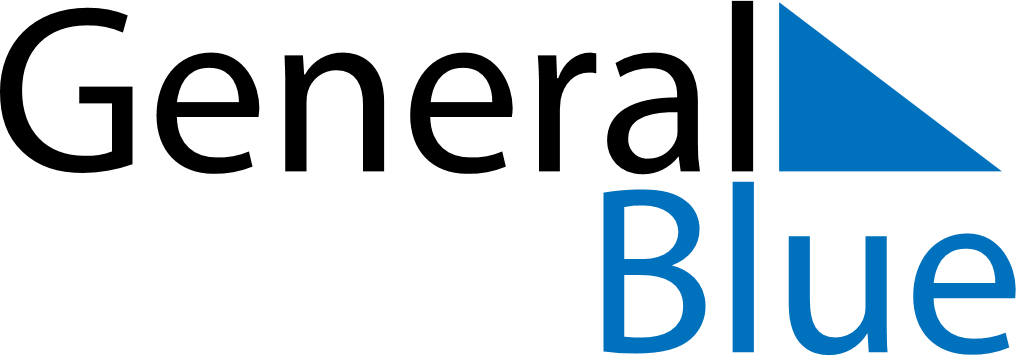 June 2024June 2024June 2024June 2024June 2024June 2024June 2024Homer, Louisiana, United StatesHomer, Louisiana, United StatesHomer, Louisiana, United StatesHomer, Louisiana, United StatesHomer, Louisiana, United StatesHomer, Louisiana, United StatesHomer, Louisiana, United StatesSundayMondayMondayTuesdayWednesdayThursdayFridaySaturday1Sunrise: 6:04 AMSunset: 8:15 PMDaylight: 14 hours and 10 minutes.23345678Sunrise: 6:04 AMSunset: 8:15 PMDaylight: 14 hours and 10 minutes.Sunrise: 6:04 AMSunset: 8:16 PMDaylight: 14 hours and 11 minutes.Sunrise: 6:04 AMSunset: 8:16 PMDaylight: 14 hours and 11 minutes.Sunrise: 6:04 AMSunset: 8:16 PMDaylight: 14 hours and 12 minutes.Sunrise: 6:04 AMSunset: 8:17 PMDaylight: 14 hours and 13 minutes.Sunrise: 6:03 AMSunset: 8:17 PMDaylight: 14 hours and 13 minutes.Sunrise: 6:03 AMSunset: 8:18 PMDaylight: 14 hours and 14 minutes.Sunrise: 6:03 AMSunset: 8:18 PMDaylight: 14 hours and 15 minutes.910101112131415Sunrise: 6:03 AMSunset: 8:19 PMDaylight: 14 hours and 15 minutes.Sunrise: 6:03 AMSunset: 8:19 PMDaylight: 14 hours and 16 minutes.Sunrise: 6:03 AMSunset: 8:19 PMDaylight: 14 hours and 16 minutes.Sunrise: 6:03 AMSunset: 8:20 PMDaylight: 14 hours and 16 minutes.Sunrise: 6:03 AMSunset: 8:20 PMDaylight: 14 hours and 17 minutes.Sunrise: 6:03 AMSunset: 8:21 PMDaylight: 14 hours and 17 minutes.Sunrise: 6:03 AMSunset: 8:21 PMDaylight: 14 hours and 17 minutes.Sunrise: 6:03 AMSunset: 8:21 PMDaylight: 14 hours and 18 minutes.1617171819202122Sunrise: 6:03 AMSunset: 8:22 PMDaylight: 14 hours and 18 minutes.Sunrise: 6:03 AMSunset: 8:22 PMDaylight: 14 hours and 18 minutes.Sunrise: 6:03 AMSunset: 8:22 PMDaylight: 14 hours and 18 minutes.Sunrise: 6:04 AMSunset: 8:22 PMDaylight: 14 hours and 18 minutes.Sunrise: 6:04 AMSunset: 8:22 PMDaylight: 14 hours and 18 minutes.Sunrise: 6:04 AMSunset: 8:23 PMDaylight: 14 hours and 18 minutes.Sunrise: 6:04 AMSunset: 8:23 PMDaylight: 14 hours and 18 minutes.Sunrise: 6:04 AMSunset: 8:23 PMDaylight: 14 hours and 18 minutes.2324242526272829Sunrise: 6:05 AMSunset: 8:23 PMDaylight: 14 hours and 18 minutes.Sunrise: 6:05 AMSunset: 8:23 PMDaylight: 14 hours and 18 minutes.Sunrise: 6:05 AMSunset: 8:23 PMDaylight: 14 hours and 18 minutes.Sunrise: 6:05 AMSunset: 8:24 PMDaylight: 14 hours and 18 minutes.Sunrise: 6:06 AMSunset: 8:24 PMDaylight: 14 hours and 18 minutes.Sunrise: 6:06 AMSunset: 8:24 PMDaylight: 14 hours and 17 minutes.Sunrise: 6:06 AMSunset: 8:24 PMDaylight: 14 hours and 17 minutes.Sunrise: 6:07 AMSunset: 8:24 PMDaylight: 14 hours and 17 minutes.30Sunrise: 6:07 AMSunset: 8:24 PMDaylight: 14 hours and 16 minutes.